Environment Protection Act 2017ENVIRONMENT REFERENCE STANDARDOrder in Council  The Governor in Council, under section 93 of the Environment Protection Act 2017, makes the following environment reference standard to be used to assess and report on environmental conditions in the whole or any part of Victoria. Dated ## 202X 
Responsible Minister: 
THE HON LILY D’AMBROSIO MP 
Minister for Energy, Environment and Climate Change ANDREW ROBINSON 
Clerk of the Executive CouncilPart 1—PreliminaryPreambleThis environment reference standard (ERS) is made under section 93 of the Environment Protection Act 2017 (the Act). It sets out the environmental values of the ambient air, ambient sound, land and water environments that are sought to be achieved or maintained in Victoria and standards to support those values. Environmental values are the uses, attributes and functions of the environment that Victorians value. Some examples are water that is safe to drink; air quality that sustains life, health and wellbeing; land that is suitable for production of food; and an ambient sound environment that supports sleep at night.Standards for the environmental values are comprised of objectives for supporting different uses of the environment and indicators that can be measured to determine whether those objectives are being met. The indicators and objectives provide a basis for assessment and reporting on environmental conditions in Victoria. By providing a benchmark for comparing desired outcomes to the actual state of the environment they enable an understanding of the current condition of the environment and a basis for assessing actual and potential risks to environmental values. The science-based framework in this ERS supports the legal framework for the Environment Protection Authority (EPA), the Victorian government, local government, businesses and communities to work together to protect and rehabilitate Victoria’s environment. This ERS is not a compliance standard. Its primary function is to provide an environmental assessment and reporting benchmark. However, the Act specifically requires EPA to consider the environmental values in this ERS when deciding whether or not to issue development, operating and pilot project licences, when reviewing operating licences and when deciding whether or not to issue development and operating licence exemptions and specified prescribed permits. The Act provides for the ERS to be taken into account by a range of other decision makers, including the Minister when deciding whether to recommend the making of regulations and compliance codes under the Act and deciding whether to declare an issue of environmental concern; environmental auditors when carrying out their functions including conducting audits; and the Victorian Civil and Administrative Tribunal (VCAT) when reviewing decisions under the Act and certain other Victorian Acts. The ERS is referred to, and given significance, in a number of Victorian Acts. For example, the Planning and Environment Act 1987 allows for responsible authorities to consider the ERS when deciding on planning permit applications. The ambient air, ambient sound, land and water (both groundwater and surface water) environments are addressed in separate Parts of this ERS. Each of those Parts sets out the relevant environmental values, indicators and objectives for that element of the environment. Although this ERS contains environmental values for each element of the environment in separate Parts, the different elements of the environment can impact each other and the interactions between them need to be considered. If not otherwise specified, the environmental values set out in this ERS apply to the whole of Victoria. All places in Victoria exist on the traditional country of Aboriginal Victorians. As recognised in the Constitution Act 1975, Aboriginal people have a unique status as the descendants of Australia's first peoples and a spiritual, social, cultural and economic relationship with their traditional lands and waters within Victoria. This ERS should be understood in this context.PurposeThe purpose of this ERS is to support the protection of human health and the environment from pollution and waste by providing benchmarks to be used to assess and report on environmental conditions in the whole or any part of Victoria.This ERS seeks to achieve this purpose by—identifying environmental values to be achieved or maintained in the whole or any part of Victoria; andspecifying indicators and objectives to be used to measure, determine or assess whether those environmental values are being achieved, maintained or threatened.
NotesNot all environmental values set out in this ERS have indicators and objectives. Some indicators and objectives incorporate parts of national environment protection measures (NEPM) in accordance with section 96(2) of the Act.
CommencementThis ERS comes into operation on 1 July 2021.Definitions	In this ERS— Act means the Environment Protection Act 2017; ADWG means the Australian Drinking Water Guidelines Paper 6—National Water Quality Management Strategy, published by the National Health and Medical Research Council, Natural Resource Management Ministerial Council, Commonwealth of Australia in 2011, as in force from time to time;ambient air environment means the external air environment, it does not include the air environment inside buildings or structures;ambient sound environment means the external sound environment, it does not include the sound environment inside buildings or structures, but does include vibration;ANZG means the Australian and New Zealand Guidelines for Fresh and Marine Water Quality, published by the Australian and New Zealand Governments and Australian State and Territory Governments in 2018, as in force from time to time;Aquatic reserves is a segment of surface waters and means surface waters that are in—nature conservation reserves reserved for public purposes or the conservation of their natural values under the Crown Land (Reserves) Act 1978; State Wildlife Reserves under the Wildlife Act 1975; reference areas proclaimed under the Reference Areas Act 1978;areas set out in Schedules 2, 4, 7 and 8 to the National Parks Act 1975; andfisheries reserves declared under section 88 of the Fisheries Act 1995; aquifer has the same meaning as in the Water Act 1989;NoteAquifer in the Water Act 1989 means a geological structure or formation or an artificial land fill permeated or capable of being permeated permanently or intermittently with water. aquifer yield is a measure of how much (volume) and how quickly (time) water flows under pressure or can be pumped from an aquifer;  AUSRIVAS means the Australian Rivers Assessment System, which consists of a predictive mathematical model for comparing the similarity of the invertebrate community of a sampled site to minimally disturbed reference sites;A-weighted sound pressure level means sound pressure level measured using the A-frequency weighting devised to attempt to represent the human response to sound and its variation with frequency, in the typical range of magnitude for environmental noise levels, as specified in Australian/New Zealand Standard AS/NZS IEC 61672.1:2019 Electroacoustics—Sound level meters, Part 1: Specifications;background level, in relation to the land environment, means the level or range of levels of an indicator (measured in geologically similar land containing a measurable level of that indicator), outside the influence of any waste or contaminant;background water quality level means the level or range of levels of an indicator in waters or in aquatic ecosystems, outside the influence of any waste or contaminant containing a measurable level of that indicator;band means the division of the Observed / Expected (O/E) scores from AUSRIVAS models into different levels of biological condition; drinking water has the same meaning as in the Safe Drinking Water Act 2003;NoteDrinking water in the Safe Drinking Water Act 2003 means water that is intended for human consumption or for purposes connected with human consumption, such as the preparation of food or the making of ice for consumption or for the preservation of unpackaged food, whether or not the water is used for other purposes.environmental value has the same meaning as in the Act;NoteEnvironmental value in the Act means a use, an attribute or a function of the environment;EPT means Ephemeroptera, Plectoptera and Trichoptera, which are pollution sensitive invertebrate orders commonly used as indicators;fish has the same meaning as in the Fisheries Act 1995;floodplain means an area of land that is subject to inundation by floods up to, and including, the largest probable flood event; Food Standards Code means the Australia New Zealand Food Standards Code made under section 92 of the Food Standards Australia New Zealand Act 1991 of the Commonwealth, as in force from time to time;groundwater has the same meaning as in the Water Act 1989;NoteGroundwater in the Water Act 1989 means any water occurring in or obtained from an aquifer and includes any matter dissolved or suspended in any such water.high water means the highest astronomical tide which is the highest level that can be predicted to occur under average meteorological conditions and any combination of astronomical conditions, and is derived from tide predictions that incorporate observed rates of sea level rise using the current tidal datum epoch; indicator means a parameter or marker that can be measured and used to do one or more of the following—provide insight into the state of the environment or human health; assess and report on whether an environmental value is being achieved or maintained; identify and assess risks to the environmental values from pollution and waste;ExamplesChemicals in the air (such as nitrogen dioxide, sulfur dioxide, carbon monoxide and particles); soil composition (such as pH, sulfates and heavy metal contaminants); water quality indicators (such as suspended solids, nitrogen, phosphorus and salinity); and biological indicators (including macro-invertebrates).inland waters means surface waters of Victoria other than marine and estuarine waters;LAeq means equivalent continuous A-weighted sound pressure level and is the value of the A-weighted sound pressure level of a continuous steady sound that has the same acoustic energy as a given time-varying A-weighted sound pressure level when determined over the same measurement time interval;land environment includes—soil, fill, rock, weathered rock and sand; andthe vapour and liquids within interstitial space, in the unsaturated zone of the items set out in paragraph (a); andsub-aqueous sediment; landfill cell means a compartment within a landfill site in which waste is deposited and enclosed by cover material;line of evidence means the information for an indicator or set of indicators used to monitor, assess or manage water or sediment quality;load means the mass per unit time of an indicator;N/A means not applicable;natural areas means national parks, state parks, state forests, nature conservation reserves, wildlife reserves and environmentally significant areas and landscapes outside metropolitan Melbourne that are identified in a planning scheme;NEPM (AAQ) means the National Environment Protection (Ambient Air Quality) Measure made under section 14 of the National Environment Protection Council (Victoria) Act 1995 and the equivalent legislation of the participating jurisdictions, as in force from time to time;NEPM (ASC) means the National Environment Protection (Assessment of Site Contamination) Measure 1999 made under section 14 of the National Environment Protection Council (Victoria) Act 1995 and the equivalent legislation of the participating jurisdictions, as in force from time to time;objective means the level, load, concentration, amount, benchmark or character of an indicator against which the achievement, maintenance of, or risk to, an environmental value is assessed; outdoor LAeq means LAeq measured outdoors at a point that is not affected by the reflection of sound on any surface other than the ground (free field measurement);particles as PM2.5 means particulate matter with an equivalent aerodynamic diameter of 2.5 micrometres or less;particles as PM10 means particulate matter with an equivalent aerodynamic diameter of 10 micrometres or less;planning zone means a land use planning zone within a planning scheme approved under the Planning and Environment Act 1987;potable mineral water supply means groundwater that is safe to drink and in its natural state contains carbon dioxide and other soluble matter in sufficient concentration to cause effervescence;potable water supply (acceptable) means groundwater with a TDS of between 601 and 1200 mg/L;potable water supply (desirable) means groundwater with a TDS of between 0 and 600 mg/L;ppm means parts per million by volume;precinct structure plan has the same meaning as in the Planning and Environment Act 1987; primary contact recreation means an activity in which the whole human body or face and trunk are frequently immersed, or the face is frequently wet by spray, and where it is likely that some water will be swallowed or inhaled, or come into contact with ears, nasal passages, mucous membranes or cuts in the skin;receiving waters means the waters which receive discharges from wastewater or stormwater, including surface waters which receive discharges from groundwater;Examples	Rivers, lakes, estuaries, marine and coastal areas and groundwater.Recreational Water Guidelines means the Guidelines for Managing Risks in Recreational Water, published by the National Health and Medical Research Council in 2008, as in force from time to time;reference sites are sites within segments that characterise background water quality levels, desirable conditions or the best available sites in that segment;sanitary inspection means a search for, and evaluation of, existing and potential microbiological hazards that could affect the safe use of a stretch of water for water-based recreation; secondary contact recreation means an activity where the human limbs are regularly wet and in which greater contact (including swallowing water) is unusual (such as boating, fishing, wading), and includes occasional and inadvertent immersion through slipping or being swept into the water by a wave;segment means a geographic area or feature of the water environment that has common environmental conditions and natural characteristics (such as levels of TDS for groundwater); 	Examples	Wetlands, lakes and estuaries.SIGNAL2 means Stream Invertebrate Grade Number – Average Level, which is an index of water pollution based on pollution tolerance sources;  special water supply catchment area has the same meaning as in the Catchment and Land Protection Act 1994;stormwater means surface run-off from rain and storm events that enters the drainage system;surface water means waters other than groundwater; ExamplesRiver, stream, billabong, lake, tidal water, estuary, marine and coastal water. TDS means total dissolved solids and is a measure of salinity;TSS means total suspended solids and is a measure of turbidity;Victorian Wetland Inventory means the Victorian Wetland Inventory, published by the Department of Environment, Land, Water & Planning, as in force from time to time;VLAKES means the Victorian lakes macroinvertebrate index set out in the Environmental Quality Guidelines for Victorian Lakes (EPA publication 1302), published by the EPA in 2010, as in force from time to time;waste has the same meaning as in the Act;water dependent ecosystems and species means any water environment from small to large, from pond to ocean, in which plants and animals interact with the chemical and physical features of the environment; NoteWater dependent ecosystems and species has the same meaning as aquatic ecosystems in the ANZG.   water quality means the physical, chemical and biological characteristics of water and the measure of its condition relative to the requirements for one or more biotic species or to any human need or purpose;waters has the same meaning as in the Act; waterway has the same meaning as in the Water Act 1989;weight of evidence means a process to collect, analyse and evaluate a combination of different qualitative, semi-quantitative or quantitative lines of evidence to make an overall assessment of water or sediment quality and its associated management;µg/m3 in relation to air, means microgram per cubic metre referenced to a temperature of 0 degrees Celsius and an absolute pressure of 101.325 kilopascals.  Part 2—Ambient AirEnvironmental valuesThe environmental values of the ambient air environment are set out in column 1 of Table 2.1 and described in column 2 of Table 2.1 and apply to the whole of Victoria.Table 2.1: Environmental values of the ambient air environment
Indicators and objectives (1) For the ambient air environment—(a)   the indicators are set out in column 1 of Table 2.2; and(b)   subject to paragraph (c), the objectives are the maximum concentrations or minimum visual distance set out in column 2 of Table 2.2, when averaged over the time periods set out in column 3 of Table 2.2 and allowing for the maximum exceedances set out in column 4 of Table 2.2; and(c)	a qualitative objective for odour is set out in column 2 of Table 2.2.(2) For the purposes of the indicators and objectives for the ambient air environment, where applicable—if indicator levels are consistently lower than the corresponding objective, monitoring of that indicator may not be required;the objective for visibility-reducing particles is determined by the light-scattering properties of the ambient air environment at relative humidities of less than 70 per cent;the concentration for an objective is the arithmetic mean concentration;in column 3 of Table 2.2—1 hour means the clock hour average;4 hour means a rolling 4 hour average based on 1 hour averages;8 hour means a rolling 8 hour average based on 1 hour averages;1 day means a calendar day average;1 year means a calendar year average;averaging periods of 8 hours or less must be referenced by the end time of the averaging period to determine the calendar day to which the averaging periods are assigned;when calculating and reporting 4 hour and 8 hour averages, the first rolling average in a calendar day ends at 1 a.m. and includes hours from the previous calendar day;in column 4 of Table 2.2—day means a calendar day during which the associated objective is exceeded;year means a calendar year.Table 2.2: Indicators and objectives for the ambient air environment

NoteThe objective, averaging period and maximum exceedances for the indicators of carbon monoxide, nitrogen dioxide, photochemical oxidants, sulfur dioxide, lead, particles as PM10 and particles as PM2.5 are the standards in the NEPM (AAQ), subject to one modification for PM10.Part 3—Ambient SoundEnvironmental values The environmental values of the ambient sound environment are set out in column 1 of Table 3.1 and described in column 2 of Table 3.1.Table 3.1: Environmental values of the ambient sound environment
Land use categoriesFor the purposes of this Part of the ERS, the land use categories—(a) 	provide a framework for assessing the ambient sound environment over a period of time; and(b)  	are set out in column 1 of Table 3.2;  and(c) 	are generally described in column 2 of Table 3.2; andother than Category V, are more specifically described in column 3 of Table 3.2 by reference to the planning zones they comprise.Table 3.2: Land use categories for the ambient sound environment
NoteUrban Growth Zone (UGZ) is a Category III land use until the relevant precinct structure plan is adopted, at which time the approved land uses will determine the land use category.Indicators and objectives (1) For the ambient sound environment, for each land use category—(a)   the indicators are set out in column 2 of Table 3.3; and(b)   the objectives are set out in column 3 of Table 3.3. (2) 	For land that is classified as Category V, the qualitative indicator and objective set out for Category V in Table 3.3 apply irrespective of the planning zones that apply to that land.
Note The objectives for each land use category are typical ambient sound level values and are neither noise limits nor noise design criteria. Table 3.3: Indicators and objectives for the ambient sound environment
Part 4—LandEnvironmental values The environmental values of the land environment are set out in column 1 of Table 4.1 and described in column 2 of Table 4.1.Subject to subclause (3), the environmental values applicable to the parts of Victoria in the land use categories set out in clause 11 are marked by a tick in Table 4.2. An environmental value of the land environment may not apply to a site if— the background level of an indicator is greater than the relevant objective set out in Table 4.3; or the achievement or maintenance of the environmental value is impracticable due to one or more characteristics of the site. Table 4.1: Environmental values of the land environment
Land use categories For the purposes of this Part of the ERS, the land use categories are set out below and the applicable environmental values are set out in Table 4.2— (a) 	Parks and Reserves, including national parks, state parks, state forests, nature conservation reserves and wildlife reserves; (b) 	Agricultural, including rural areas involved in agricultural or horticultural practices; (c) 	Sensitive use, including land used for residential use, a child care centre, pre-school, or primary school, being either: (i) 	high density, where development makes maximum use of available land space and there is minimal access to soil; or (ii)	 other (lower density), where there is generally substantial access to soil; (d) 	Recreation / Open space, including general open space and public recreation areas;(e)	Commercial, including land used for commercial and business activities, other than land within the Industrial category set out in paragraph (f); (f)	Industrial, including land used for utilities and industrial activities. Table 4.2: Environmental values that apply to the land use categories
Indicators and objectives For the land environment, for each environmental value—the indicators are set out in column 2 of Table 4.3; andthe objectives are set out in column 3 of Table 4.3.Table 4.3: Indicators and objectives for the land environment
Part 5—WaterDivision 1—All watersEnvironmental values of waters  The environmental values of waters are set out in column 1 of Table 5.1 and described in column 2 of Table 5.1. NoteThe specific environmental values that apply to groundwater and surface water and to their various segments are set out in clauses 15 and 18 respectively. 
Environmental values do not apply to waters in any of the following—constructed—stormwater drains;agricultural drains;irrigation channels and drains;wetlands;landfill cells;waste and wastewater treatment systems;reticulated water supply distribution systems;off-stream private dams;water tanks.
Table 5.1: Environmental values of waters
Division 2—GroundwaterSegmentsThe seven segments of groundwater are set out in Table 5.2 and are defined by the background water quality level of TDS in the groundwater.Table 5.2: Groundwater segments
Environmental valuesSubject to subclause (2), the environmental values that apply to each segment of groundwater in Victoria are marked by a tick in Table 5.3. An environmental value may not apply to groundwater if—there is insufficient aquifer yield to sustain the environmental value, having regard to variations within the aquifer and reasonable bore development techniques to improve yield; orthe application of that groundwater, such as for irrigation, may be a risk to the environmental values of land or the broader environment due to the soil properties; orthe background water quality level exceeds (or is less than, in the case of indicators such as pH, dissolved oxygen and many biological indicators) the relevant objective specified in Table 5.4 and as a result the environmental value cannot be achieved.Table 5.3: Environmental values that apply to the groundwater segments
Indicators and objectivesSubject to subclause (2), for groundwater—the indicators are set out in column 2 of Table 5.4; andthe objectives are set out in column 3 of Table 5.4.In the following circumstances, the background water quality level is the objective for an indicator—the objective is not able to be attained due to the background water quality level of that indicator; orthe background water quality level better protects the environmental values than the objective specified in Table 5.4.NoteSubclause (2)(b) ensures the natural characteristics of groundwater are protected where they differ from the objectives but are not degraded by human activities. In the circumstances set out in subclause (2)(b), if the background water quality level is:lower than an objective specified as an upper limit in Table 5.4, the background water quality level is the default objective; orhigher than an objective specified as a lower limit in Table 5.4 (for example, dissolved oxygen), the background water quality level is the default objective.Table 5.4: Indicators and objectives for groundwaterDivision 3—Surface watersSegmentsFor the purposes of this ERS, surface waters in Victoria comprise the Aquatic reserves (as defined in clause 4) and the following types of surface waters—Rivers and streams comprising the following segments (but not including the rivers and streams within the Aquatic reserves segment)—Highlands segment comprising the mountain river and stream reaches in the Upper Murray, Mitta Mitta, Kiewa, Ovens, Goulburn, Yarra, Latrobe, Thomson, Macalister, Mitchell, Tambo and Snowy basins, being the mountain river and stream reaches in the generally alpine and sub-alpine environments above 1,000 metres in altitude;Uplands A segment comprising the river and stream reaches of the following (which are generally above 400 metres in altitude but also including some coastal areas)—Wilsons Promontory, Strzelecki Ranges, and uplands of the East Gippsland basin;uplands of the Upper Murray and Kiewa basins;the Grampians;uplands of the Upper Thomson, Latrobe, South Gippsland, Bunyip and Yarra basins;uplands of the Upper Goulburn (part) and Broken basins;Uplands B segment comprising the river and stream reaches of the following (which are generally above 400 metres in altitude)—Otway Ranges;uplands of southern draining basins - East Gippsland, Snowy, Tambo and Mitchell;uplands of northern draining basins – Ovens, Broken and Goulburn (part); Central Foothills and Coastal Plains segment comprising the river and stream reaches of the following (the central foothills are generally above 200 metres in altitude and the coastal plains are below 200 metres in altitude, but do not include the river and stream reaches in the Urban segment)—lowlands of the Barwon, Moorabool, Werribee and Maribyrnong basins and the Curdies and Gellibrand Rivers; lowlands of the Yarra, South Gippsland, Bunyip, Latrobe, Thomson, Mitchell, Tambo and Snowy basins;uplands of the Moorabool, Werribee, Maribyrnong, Campaspe, Loddon Avoca, Wimmera and Hopkins basins; foothills of the Ovens, Broken and Goulburn basins; Urban segment comprising the areas within the urban growth boundary for Metropolitan Melbourne (as shown on the metropolitan fringe planning schemes set out in section 46AA of the Planning and Environment Act 1987), including Dandenong Creek, the tributaries of the Yarra, Maribyrnong and Werribee Rivers, and the current developed areas in the Mornington Peninsula and Western Port catchments, but not including—the Yarra, Maribyrnong and Werribee Rivers which are included in the Central Foothills and Coastal Plains segment; or the undeveloped urban land in the Urban Growth Zones and Low Density Urban Residential Zone in the metropolitan fringe planning schemes, as set out in the Victoria Planning Provisions which are included in the Central Foothills and Coastal Plains segment;  Murray and Western Plains segment comprising the river and stream reaches of the following (which are generally below 200 metres in altitude)—lowlands of the Kiewa, Ovens, and Goulburn basins;lowlands of the Campaspe, Loddon, Avoca, Wimmera and Mallee basins;lowlands of the Glenelg, Hopkins, Portland and Corangamite and Millicent Coast basins.  Wetlands comprising the surface waters in alpine bogs, large open lakes, inland hyper-saline lakes, floodplains and billabongs, swamps and mudflats (but not including marine and estuarine wetlands, wetlands within the Aquatic reserves segment or constructed stormwater wetlands) and comprising the following segments—Lakes segment comprising the areas defined in the Victorian Wetland Inventory as “lacustrine”; Swamps segment comprising the areas defined in the Victorian Wetland Inventory as “palustrine” (swamps, marshes, meadows). Estuarine comprising the following segments— (i)	Estuaries segment comprising the surface waters that have substantial variation in salinity due to mixing of marine and fresh waters and are at least 1 kilometre long or have lagoonal lengths of at least 300 metres (and including the riparian, animal and plant communities affected by the waters of the estuary), and—including tributary estuaries that flow into Corner Inlet, Gippsland Lakes, Western Port and Port Phillip Bay; butnot including the Gippsland Lakes and Hobsons Bay subsegments and the predominately marine waters of Port Phillip Bay, Western Port and Corner Inlet segments or estuaries within the Aquatic reserves segment; (ii)     Gippsland Lakes segment comprising the surface waters bounded by the entrance to Gippsland Lakes and the shores of the following subsegments (but not including marine waters within the Aquatic reserves segment)—Lake Wellington - the surface waters of Lake Wellington and McLennans Strait;Lake Victoria - the surface waters bounded by Lake King in the east and the entrance to McLennans Strait in the west;Lake King - the surface waters bounded by the Exchange and Lake Victoria subsegments;Lake Reeve - the surface waters bounded by the entrance to Lake Victoria; Exchange - the surface waters bounded by the entrance to Gippsland Lakes and the entrance to Lake King in the west.Marine comprising— Port Phillip Bay segment comprising the surface water bounded by high water and the Port Phillip Bay heads and comprising the following four subsegments (but not including marine waters within the Aquatic reserves segment)—Hobsons Bay - the surface waters in the northern section of Port Phillip Bay bounded by Point Cook, Ricketts Point and the entrance to the Yarra River, that are directly influenced by outflows from the Yarra River and urban stormwater;Central-East - the surface waters of the central section of Port Phillip Bay extending from Point Cook and Ricketts Point in the north, to Mt Martha and Point Richards in the south; Geelong Arm - the surface waters of the Werribee coastal zone extending 5 kilometres offshore from Point Cook and south to Point Richards and encompassing the Geelong Arm;Exchange - the surface waters of the section of Port Phillip Bay extending south from Point Richards and Mt Martha to Port Phillip Heads;Western Port segment comprising the surface waters bounded by high water of Western Port shores and the western and eastern entrances to Bass Strait and comprising the following subsegments (but not including marine waters within the Aquatic reserves segment)—Entrances and North Arm - the surface waters of the section of the bay bounded by the western (West Head to Point Grant) and eastern (Cape Woolamai) entrances to Bass Strait and the boundaries of the East Arm; East Arm - the surface waters of the section of the bay bounded in the west by Tooradin (Pelican Point and Palmer Point), and in the south east by Corinella (Stockyard Point to Settlement Point); Corner Inlet segment comprising the surface waters bounded by high water of the Corner Inlet shores (including coastal islands) and the entrances to Bass Strait (but not including marine waters within the Aquatic reserves segment);Open Coast segment comprising the surface waters of the territorial seas adjacent to the coasts of Victoria bounded by high water and the New South Wales and South Australian borders and extending 12 nautical miles seaward, and including the following subsegments that are based upon the Integrated Marine and Coastal Regionalisation of Australia bioregions in Victoria (but not including marine waters within the Aquatic reserves segment)—Otway - the surface waters of the open coast bounded by the South Australian state border and Cape Otway; and extending 12 nautical miles seaward from high water; Central Bass Strait - the surface waters of the open coast bounded by Cape Otway and Wilsons Promontory and extending 12 nautical miles seaward from high water; Gippsland (Two-Fold) – the surface waters of the open coast bounded by Wilsons Promontory and the New South Wales border and extending 12 nautical miles seaward from high water.For the purpose of this ERS, surface waters are divided into the geographic regions specified in Figure 1.NoteThe spatial layers for the surface water geographic regions are available on the DataVic website (https://discover.data.vic.gov.au/dataset/environment-reference-standard-waters-segments).Figure 1: Surface water geographic regions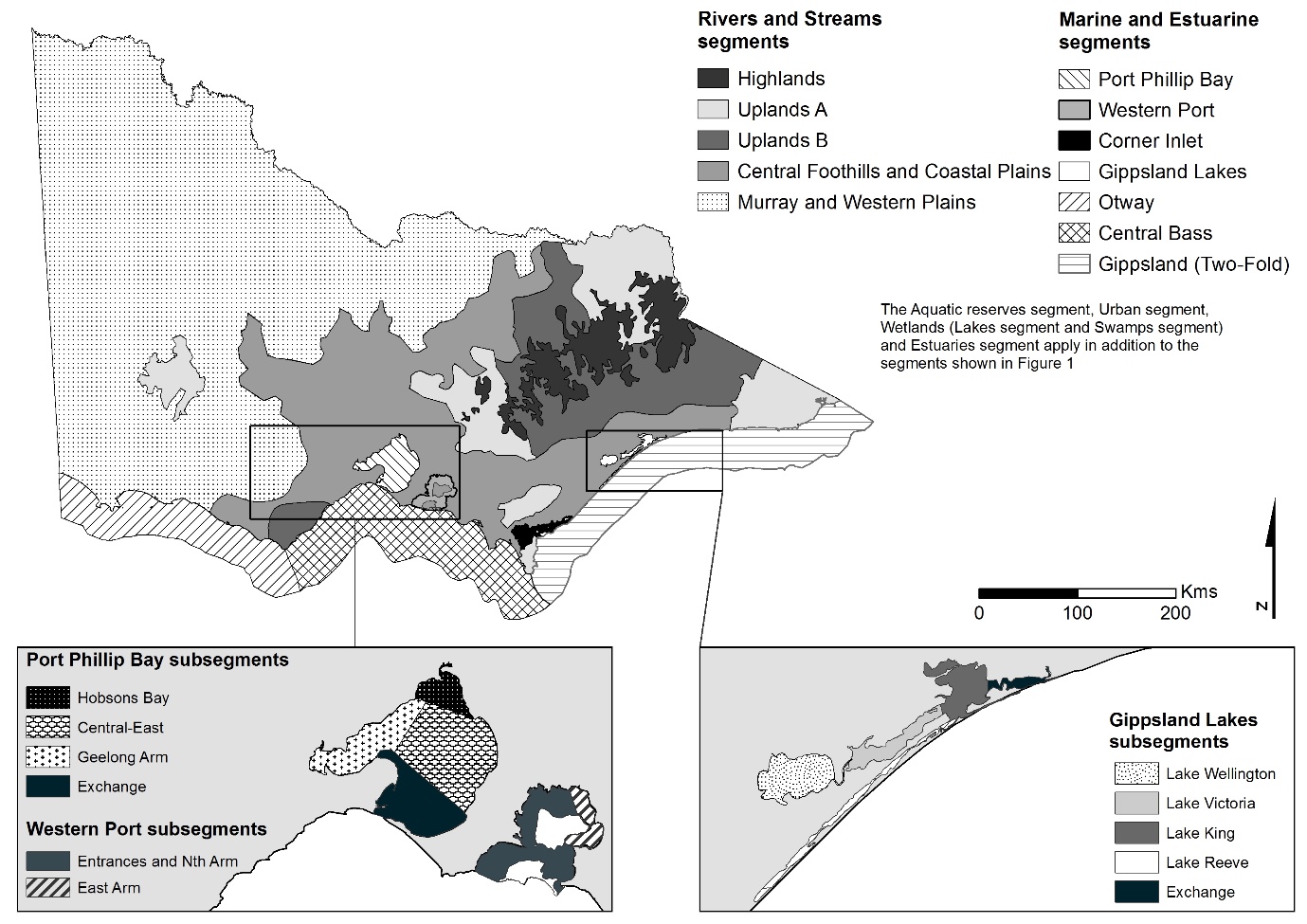 Environmental valuesSubject to subclauses (2) to (5), the environmental values that apply to—inland waters are marked by a tick in Table 5.5; andmarine and estuarine waters are marked by a tick in Table 5.6.The environmental value of water dependent ecosystems and species applies to surface water at one of the following three levels of protection— largely unmodified; slightly to moderately modified; or highly modified.An environmental value does not apply to particular surface waters if the background water quality level exceeds (or is less than, in the case of indicators such as pH, dissolved oxygen and many biological indicators) the relevant objective and as a result the environmental value cannot be achieved or maintained.Table 5.5: Environmental values of inland waters
Table 5.6: Environmental values of marine and estuarine watersIndicators and objectives Subject to subclause (2), for surface waters—the indicators are set out in column 2 of Table 5.7; and  the objectives are set out in column 3 of Table 5.7 andin the geographic areas set out in column 1 of Table 5.21, additional objectives for marine pollutant load are set out in column 3 of Table 5.21 for the indicators set out in column 2 of Table 5.21.(2)  In the following circumstances, the background water quality level is the objective for an indicator—(a)   the objective is not able to be attained due to the background water quality levels of that indicator; or(b)   the background water quality level better protects the environmental values than the objective specified in Table 5.7.NoteClause 2(b) ensures the natural characteristics of surface waters (for example, most waters in the Aquatic reserves segment) are protected where they differ from the objectives but are not degraded by human activities. (3)   In the circumstances set out in subclause (2)(b), if the background water quality level is:(a)	lower than an objective specified as an upper limit in Tables 5.8 to 5.18, the background water quality level is the default objective; and(b)	higher than an environmental quality objective specified as a lower limit in Tables 5.8 to 5.18 (for example, dissolved oxygen), the background water quality level is the default objective.For the purposes of Tables 5.8 to 5.18, where referenced, the following apply—75th / 25th percentiles must be calculated for a minimum of 11 data points collected from monitoring over one year;for toxicants in water, “% Species” refers to the “% Species Protection” values set out in the ANZG. Unless otherwise stated, the level that must be used to determine the objectives is—99% for largely unmodified aquatic ecosystems;95% for slightly to moderately modified ecosystems; 90% for highly modified aquatic ecosystems;toxicants which are bioaccumulative must adopt the next level of protection higher than the level of protection set out for toxicants in water;for toxicants in sediment, “DGV” and “GV-high” refer to sediment values set out in the ANZG;R75 and R25 means that a single objective value could not be specified due to a lack of data or variability of data collected in a segment and, for these areas, the objective must be calculated as the 75th percentile and 25th percentile of the data collected at a reference site.Table 5.7: Indicators and objectives for surface waters
Table 5.8: Rivers and streams—Indicators and objectives
NoteWithin the Urban segment, the objectives set out in Table 5.9 apply to all rivers and streams, except for the areas of the Yarra, Maribyrnong and Werribee rivers which apply the objectives of the Central Foothills and Coastal Plains segment.Table 5.9: Rivers and streams—Biological indicators and objectives NoteIn Table 5.9, R means riffle, E means edge and ER means combined riffle and edge. Table 5.10: Wetlands (Lakes subsegment)—Physical and chemical indicators and objectivesTable 5.11: Wetlands (Lakes subsegment)—Biological indicators and objectives
Table 5.12: Estuaries—Indicators and objectives
 Table 5.13: Port Phillip Bay—Indicators and objectives 
Table 5.14: Western Port—Indicators and objectives 
Table 5.15: Corner Inlet—Indicators and objectives 
Table 5.16: Gippsland Lakes—Indicators and objectives 
Table 5.17: Open Coasts—Indicators and objectives
Table 5.18: Weight of evidence toxicant risk scoring system
Table 5.19: Water-based recreation—Classification matrix for long-term microbial indicators and objectives

Notes For long term assessment for water-based recreation (primary contact and secondary contact), a rolling water quality data set with a minimum number of 60 samples must be developed and maintained. The microbial assessment category must be assessed in both general weather (a range of weather conditions) and dry weather conditionsFor long term assessment for primary contact water-based recreation, data must be collected during periods of high recreational use and a sanitary inspection at a site is required.Site-specific microbial long term objectives may be used if a “follow-up”, “poor” or “very poor” long term water quality grade is determined. Site-specific objectives must be derived from a risk assessment approach, following industry best practice and guidance published or approved by EPA.Table 5.20: Water-based recreation—Short term indicators and objectives 
Notes For short term assessment for primary contact water-based recreation, data must be single samples regularly collected during periods of high recreational use.Microbial water quality objectives must be assessed against only dry weather water quality data if warning about risk to water quality from stormwater pollution following rain is communicated to the public by—(i) daily water quality forecasting; and(ii) permanent signs warning of risk after stormwater pollution.Site-specific short term objectives may be derived from a risk assessment approach, following industry best practice and guidance published or approved by EPA to reflect potential health outcomes.Table 5.21: Marine pollutant load objectives
EndnotesTable of Applied, Adopted or Incorporated MatterColumn 1Environmental valueColumn 2Description of environmental valueLife, health and well-being of humans Air quality that sustains life, health and well-being of humans Life, health and well-being of other forms of life, including the protection of ecosystems and biodiversity Air quality that sustains life, health and well-being of other forms of life, including the protection of ecosystems and biodiversity Local amenity and aesthetic enjoyment Air quality that supports lifestyle, recreation and leisure Visibility Air quality with low levels of particulate matter and very good visible range The useful life and aesthetic appearance of buildings, structures, property and materials Air quality that does not cause physical and structural damage to buildings, structures, property and materialsClimate systems that are consistent with human development, the life, health and well-being of humans, and the protection of ecosystems and biodiversity  Air quality that is not undermined, or at risk, by a warming and drying climate together with increasing population and economic growth Column 1IndicatorsColumn 2Objectives Column 3Averaging periodColumn 4Maximum exceedancesCarbon monoxide (maximum concentration)9.0 ppm8 hours1 day a yearNitrogen dioxide (maximum concentration)0.12 ppm1 hour1 day a yearNitrogen dioxide (maximum concentration)0.03 ppm1 yearnonePhotochemical oxidants (as ozone) (maximum concentration)0.10 ppm1 hour1 day a yearPhotochemical oxidants (as ozone) (maximum concentration)0.08 ppm4 hours1 day a yearSulfur dioxide (maximum concentration)0.20 ppm1 hour1 day a yearSulfur dioxide (maximum concentration)0.08 ppm1 day1 day a yearSulfur dioxide (maximum concentration)0.02 ppm1 yearnoneLead (maximum concentration)0.50 µg/m31 yearnoneParticles as PM10 (maximum concentration)50 µg/m31 daynoneParticles as PM10 (maximum concentration)20 µg/m31 yearnoneParticles as PM2.5 (maximum concentration)25 µg/m31 daynoneParticles as PM2.5 (maximum concentration)8 µg/m31 yearnoneVisibility reducing particles (minimum visual distance)20 km1 hour3 days a yearOdourAn air environment that is free from offensive odours from commercial, industrial, trade and domestic activitiesN/AN/AColumn 1Environmental valueColumn 2Description of environmental valueSleep during the night An ambient sound environment that supports sleep at night Domestic and recreational activities  An ambient sound environment that supports recreational and domestic activities in a residential settingNormal conversation  An ambient sound environment that allows for a normal conversation indoors without the need to raise voices  Child learning and development  An ambient sound environment that supports cognitive development and learning in children Human tranquillity and enjoyment outdoors in natural areas  An ambient sound environment that allows for the appreciation and enjoyment of the environment for its natural condition and the restorative benefits of tranquil soundscapes in natural areasMusical entertainmentAn ambient sound environment that recognises the community’s demand for a wide range of musical entertainmentColumn 1
Land use categoryColumn 2General descriptionColumn 3Planning ZonesCategory IAn urban form with distinctive features or characteristics of taller buildings, high commercial and residential intensity and high site coverage.Industrial Zone 1 (IN1Z)Industrial Zone 2 (IN2Z)Port Zone (PZ)Road 1 Zone (RDZ1)Capital City Zone (CCZ)Docklands Zone (DZ)Category IIMedium rise building form with a strong urban or commercial character. Typically contains mixed land uses including activity centres and larger consolidated sites, and an active public realm.Industrial Zone 3 (IN3Z)Commercial 1 Zone (C1Z)Commercial 2 Zone (C2Z)Commercial 3 Zone (C3Z)Activity Centre Zone (ACZ)Mixed Use Zone (MUZ)Road 2 Zone (RDZ2)Category IIILower rise building form including lower density residential development and detached housing typical of suburban residential settings or in towns of district or regional significance.Residential Growth Zone (RGZ)General Residential Zone (GRZ)Neighbourhood Residential Zone (NRZ)Urban Floodway Zone (UFZ)Public Park and Recreation Zone (PPRZ)Urban Growth Zone (UGZ)Category IVLower density or sparse populations with settlements that include smaller hamlets, villages and small towns that are generally unsuited for further expansion. Land uses include primary industry and farming.Low Density Residential Zone (LDRZ)Township Zone (TZ)Rural Living Zone (RLZ)Green Wedge A Zone (GWAZ)Rural Conservation Zone (RCZ)Public Conservation and Resource Zone (PCRZ)Green Wedge Zone (GWZ) Farming Zone (FZ)Rural Activity Zone (RAZ)Category V Unique combinations of landscape, biodiversity and geodiversity. These natural areas typically provide undisturbed species habitat and enable people to see and interact with native vegetation and wildlife.Natural areas are classified as land within Category V irrespective of the  planning zones that apply to that land.Category I, II, III or IV depending on surrounding land uses and the intent of the specific planning zone (which may have a diversity of uses) as specified in a schedule to the planning zone Comprehensive Development Zone (CDZ)Priority Development Zone (PDZ)Special Use Zone (SUZ)Public Use Zone (PUZ)Column 1Land use categoryColumn 2Indicator​sColumn 3ObjectivesCategory IOutdoor LAeq,8h from 10 p.m. to 6 a.m.​55 dB(A)Category IOutdoor LAeq,16h from 6 a.m. to 10 p.m.60 dB​(A)Category IIOutdoor LAeq,8h from 10 p.m. to 6 a.m.50 dB(A)Category IIOutdoor LAeq,16h from 6 a.m. to 10 p.m.55 dB​(A)Category III​Outdoor LAeq,8h from 10 p.m. to 6 a.m.40 dB(A)Category III​Outdoor LAeq,16h from 6 a.m. to 10 p.m.50 dB​(A)Category IVOutdoor LAeq,8h from 10 p.m. to 6 a.m.35 dB(A)Category IVOutdoor LAeq,16h from 6 a.m. to 10 p.m.40 dB​(A)Category V QualitativeA sound quality that is conducive to human tranquillity and enjoyment having regard to the ambient natural soundscape Column 1Environmental valueColumn 2Description of environmental valueMaintenance of ecosystemsLand quality that is suitable to protect soil health and the integrity and biodiversity of natural ecosystems, modified ecosystems and highly modified ecosystems Human healthLand quality that is suitable for the specific land use and safe for the human use of that landBuildings and structuresLand quality that is not corrosive to buildings, structures, property and materialsAestheticsAesthetic issues do not adversely impact the use of land. Aesthetic issues include the quantity, type and distribution of foreign material or odours in relation to the specific land use and its sensitivityProduction of food, flora and fibreLand quality that is suitable for the safe human consumption of food, flora and fibre and that does not adversely affect produce quality or yieldParks and reservesAgriculturalSensitive useSensitive useRecreation / Open spaceCommercialIndustrialParks and reservesAgriculturalHigh densityOther (lower density)Recreation / Open spaceCommercialIndustrialMaintenance of ecosystemsNatural ecosystemsMaintenance of ecosystemsModified ecosystemsMaintenance of ecosystemsHighly modified ecosystemsHuman healthHuman healthBuildings and structuresBuildings and structuresAestheticsAestheticsProduction of food, flora and fibreProduction of food, flora and fibreColumn 1Environmental valueColumn 2IndicatorsColumn 3ObjectivesColumn 3ObjectivesMaintenance of ecosystemsInorganic and organic contaminants set out in Appendix A of Schedule B2 of the NEPM (ASC) and any other contaminants present at the site as determined by the current use or site history assessed in accordance with the NEPM (ASC) The objective for each indicator is the ecological investigation or screening level in the NEPM (ASC), unless—(a) there is no such investigation or screening level; or (b) due to site specific characteristics the more appropriate objective is:   the level derived using the risk assessment methodology described in the NEPM (ASC); orthe background level determined in accordance with section 36 of the Act,in which case the objective for the indicator is (i) or (ii), as applicable.The objective for each indicator is the ecological investigation or screening level in the NEPM (ASC), unless—(a) there is no such investigation or screening level; or (b) due to site specific characteristics the more appropriate objective is:   the level derived using the risk assessment methodology described in the NEPM (ASC); orthe background level determined in accordance with section 36 of the Act,in which case the objective for the indicator is (i) or (ii), as applicable.Human healthInorganic and organic contaminants set out in Appendix A of Schedule B2 of the NEPM (ASC), and any other contaminants present at the site as determined by the current use or site history assessed in accordance with the NEPM (ASC)The objective for each indicator is the health investigation or screening level in the NEPM (ASC), unless— (a) there is no such investigation or screening level; or (b) due to site specific characteristics the more appropriate objective is:   the level derived using the risk assessment methodology described in the NEPM (ASC); orthe background level determined in accordance with section 36 of the Act,in which case the objective for the indicator is (i) or (ii), as applicable.Buildings and structurespH, sulfate, chloride, redox potential, salinity or any chemical substance or waste that may have a detrimental impact on the structural integrity of buildings or other structuresLand that is not corrosive to or otherwise adversely affecting the integrity of structures or building materialsAestheticsAny chemical substance or waste that may be offensive to the sensesLand that is not offensive to the senses of human beingsProduction of food, flora and fibreInorganic and organic contaminants set out in Appendix A of Schedule B2 of the NEPM (ASC) and any other contaminants present at the site as determined by the site history assessed in accordance with the NEPM (ASC) The levels specified in the Food Standards Code detected in any food, flora or fibre produced at the site.Levels that do not adversely affect produce quality or yieldColumn 1Environmental valueColumn 2Description of environmental valueWater dependent ecosystems and speciesWater quality that is suitable to protect the integrity and biodiversity of water dependent ecosystems. This integrity and biodiversity includes— the integrity of riparian vegetation as it contributes to the health of water dependent ecosystems and bank stability; groundwater quality that does not adversely affect surface water ecosystems; groundwater quality that does not adversely affect natural ecosystems that require access to groundwater to meet all or some of their water requirements on a permanent or intermittent basis to maintain their communities of organisms, ecological processes and ecosystem services. This includes wetlands, rivers and streams reliant on groundwater baseflow, some terrestrial vegetation and some estuarine and near-shore marine systems, stygofauna and troglofauna; maintenance of fish passage.Human consumption after appropriate treatmentSurface water quality that is suitable for use by drinking water suppliers for delivery, after appropriate treatment, to consumers of drinking water.Surface water quality that is suitable for use by the Wonthaggi desalinisation plant.Potable water supplyGroundwater quality that is suitable for raw or potable water supplyPotable mineral water supplyGroundwater quality that is suitable for drinking and, in its natural state, contains soluble minerals and natural gases causing effervescenceAgriculture and irrigationWater quality that is suitable for agricultural activities such as stock watering and irrigation, as well as a range of other uses such as the irrigation of domestic gardens, commercial agriculture, parks and golf coursesHuman consumption of aquatic foodsSurface water quality that is suitable to support the availability and safe human consumption of fish and any other aquatic plant, algae or invertebrate from natural populations, commercial and recreational catchAquacultureSurface water quality that is suitable for the production of fish and any other aquatic plant, algae or invertebrate for human consumption via aquacultureIndustrial and commercial useWater quality that is suitable for industrial and commercial useWater-based recreationWater quality that is suitable for primary contact recreation (for example swimming, diving, water skiing, caving and spas), secondary contact recreation (for example boating and fishing) and for aesthetic enjoymentTraditional Owner cultural valuesWater quality that protects the cultural values of Traditional Owners, having recognised primary responsibility for protecting the values of water for cultural needs, to ensure that Traditional Owner cultural practices can continue. Values may include traditional aquaculture, fishing, harvesting, cultivation of freshwater and marine foods, fish, grasses, medicines and filtration of water holes.Navigation and shippingSurface water quality that is suitable for the transportation of passengers and cargo by ship and for harbour facilitiesBuildings and structuresGroundwater quality that is not corrosive to buildings, structures, property and materialsGeothermal propertiesGroundwater quality that will not affect the natural thermal capacity (including temperature) of the groundwaterSegmentA1A2BCDEFTDS range (mg/L)0-600601-1,2001,201-3,1003,101-5,4005,401-7,1007,101-10,000>10,001Environmental valueSegment (TDS mg/l)Segment (TDS mg/l)Segment (TDS mg/l)Segment (TDS mg/l)Segment (TDS mg/l)Segment (TDS mg/l)Segment (TDS mg/l)Environmental valueA1(0-600)A2                 (601-1,200)B (1,201-3,100)C (3,101-5,400)D (5,401-7,100)E  (7,101-10,000)F (>10,000)Water dependent ecosystems and speciesPotable water supply (desirable)Potable water supply (acceptable)Potable mineral water supplyAgriculture and irrigation (irrigation)Agriculture and irrigation (stock watering)Industrial and commercial useWater-based recreation(primary contact recreation)Traditional Owner cultural valuesBuildings and structuresGeothermal propertiesColumn 1Environmental valueColumn 2IndicatorsColumn 3ObjectivesWater dependent ecosystems and species (in surface waters)For groundwater that discharges to surface water, the indicators are the indicators applicable to the relevant surface water as specified in Division 3 of Part 5 of this ERSThe level that ensures the groundwater does not affect receiving waters to the extent that the level of any indicator in the receiving waters:exceeds the level of that indicator (if specified as an upper limit); oris less than the level of that indicator (if specified as a lower limit),specified for surface water in Division 3 of Part 5 of this ERS.Water dependent ecosystems and species (in subterranean waters with a hydrogeological setting conducive to the presence of  troglofauna and stygofauna)Indicators that are relevant to the subterranean species of troglofauna and stygofauna, which may include TSS, salinity, toxicants in water, toxicants in sediment and dissolved oxygenThe level that ensures the groundwater quality does not adversely affect the troglofauna and stygofauna that depend on the groundwaterPotable water supplyIndicators specified in the ADWGHealth-related guideline value for each indicator specified in the ADWG.Aesthetic guideline value for each indicator specified in the ADWG. Potable mineral water supplyIndicators specified in the ADWGHealth guideline values for each indicator specified in the ADWG.Aesthetic guideline values for each indicator set out in the ADWG. Agriculture and irrigation (irrigation)Indicators specified for irrigation and water for general on-farm use in the ANZGLevel of that indicator specified in the ANZGAgriculture and irrigation (stock watering)Indicators specified for livestock drinking water quality in the ANZG Level of that indicator specified in the ANZG Industrial and commercialIndicators specific to the particular industrial or commercial activity and their use of waterGroundwater quality that is suitable for its industrial or commercial useWater-based recreationE. coli10 E. coli/100mL (if no human faecal contamination sources identified)0 E. coli/100mL (if human faecal contamination sources identified)Water-based recreationChemical hazards, aesthetic effectsLevel of indicators (where specified) and descriptions in applicable guidance, in the Recreational Water GuidelinesBuildings and structurespH, sulphate, chloride, redox potential, salinity or any chemical substance or waste that may have a detrimental impact on the structural integrity of buildings or other structuresGroundwater that is not corrosive to or otherwise adversely affecting structures or buildingGeothermalTemperature between 30 and 70 degrees CelsiusGeothermal properties of groundwater to be maintained for current and future users of the resourceEnvironmental valuesSegmentAquatic reservesRivers and StreamsRivers and StreamsRivers and StreamsRivers and StreamsRivers and StreamsRivers and StreamsWetlandsEnvironmental valuesSegmentAquatic ReservesHighlandsUplands AUplands BCentral Foothills and Coastal PlainsUrbanMurray and Western PlainsLakes and SwampsWater dependent ecosystems and species that are:Largely unmodifiedWater dependent ecosystems and species that are:Slightly to moderately modifiedWater dependent ecosystems and species that are:Highly modifiedHuman consumption after appropriate treatmentHuman consumption after appropriate treatment if water is sourced for supply— in a special water supply catchment area set out in Schedule 5 of the Catchment and Land Protection Act 1994; orin accordance with the Safe Drinking Water Act 2003.  if water is sourced for supply— in a special water supply catchment area set out in Schedule 5 of the Catchment and Land Protection Act 1994; orin accordance with the Safe Drinking Water Act 2003.  if water is sourced for supply— in a special water supply catchment area set out in Schedule 5 of the Catchment and Land Protection Act 1994; orin accordance with the Safe Drinking Water Act 2003.  if water is sourced for supply— in a special water supply catchment area set out in Schedule 5 of the Catchment and Land Protection Act 1994; orin accordance with the Safe Drinking Water Act 2003.  if water is sourced for supply— in a special water supply catchment area set out in Schedule 5 of the Catchment and Land Protection Act 1994; orin accordance with the Safe Drinking Water Act 2003.  if water is sourced for supply— in a special water supply catchment area set out in Schedule 5 of the Catchment and Land Protection Act 1994; orin accordance with the Safe Drinking Water Act 2003.  if water is sourced for supply— in a special water supply catchment area set out in Schedule 5 of the Catchment and Land Protection Act 1994; orin accordance with the Safe Drinking Water Act 2003.  if water is sourced for supply— in a special water supply catchment area set out in Schedule 5 of the Catchment and Land Protection Act 1994; orin accordance with the Safe Drinking Water Act 2003. Agriculture and irrigationAgriculture and irrigationHuman consumption of aquatic foodsHuman consumption of aquatic foodsAquacultureAquaculture  if the environmental quality is suitable and an aquaculture licence has been approved in accordance with the Fisheries Act 1995  if the environmental quality is suitable and an aquaculture licence has been approved in accordance with the Fisheries Act 1995  if the environmental quality is suitable and an aquaculture licence has been approved in accordance with the Fisheries Act 1995  if the environmental quality is suitable and an aquaculture licence has been approved in accordance with the Fisheries Act 1995  if the environmental quality is suitable and an aquaculture licence has been approved in accordance with the Fisheries Act 1995  if the environmental quality is suitable and an aquaculture licence has been approved in accordance with the Fisheries Act 1995  if the environmental quality is suitable and an aquaculture licence has been approved in accordance with the Fisheries Act 1995  if the environmental quality is suitable and an aquaculture licence has been approved in accordance with the Fisheries Act 1995Industrial and commercialIndustrial and commercialWater based recreation (primary contact)Water based recreation (primary contact)Water-based recreation (secondary contact)Water-based recreation (secondary contact)Water-based recreation (aesthetic enjoyment)Water-based recreation (aesthetic enjoyment)Traditional Owner cultural valuesTraditional Owner cultural valuesNavigation and shippingNavigation and shippingEnvironmental valueSegmentAquatic reservesMarine and EstuarineMarine and EstuarineMarine and EstuarineMarine and EstuarineMarine and EstuarineMarine and EstuarineMarine and EstuarineMarine and EstuarineMarine and EstuarineMarine and EstuarineMarine and EstuarineMarine and EstuarineMarine and EstuarineMarine and EstuarineMarine and EstuarineMarine and EstuarineEnvironmental valueSegmentAquatic ReservesEstuariesPort Phillip BayPort Phillip BayPort Phillip BayPort Phillip BayWestern PortWestern PortCorner InletGippsland LakesGippsland LakesGippsland LakesGippsland LakesGippsland LakesOpen CoastOpen CoastOpen CoastEnvironmental valueSubsegmentHobsons BayCentral -EastGeelong ArmExchangeEntrances and North ArmEast ArmLake WellingtonLake VictoriaLake KingLake ReeveExchangeOtwayCentral Bass StraitGippsland (Two-Fold)Water dependent ecosystems and species that are:Largely unmodifiedWater dependent ecosystems and species that are:Slightly to moderately modifiedWater dependent ecosystems and species that are:Highly modifiedHuman consumption after appropriate treatmentHuman consumption after appropriate treatmentAgriculture and irrigationAgriculture and irrigationHuman consumption of aquatic foodsHuman consumption of aquatic foodsAquacultureAquaculture if the environmental quality is suitable and an aquaculture licence has been issued under the Fisheries Act 1995 if the environmental quality is suitable and an aquaculture licence has been issued under the Fisheries Act 1995 if the environmental quality is suitable and an aquaculture licence has been issued under the Fisheries Act 1995 if the environmental quality is suitable and an aquaculture licence has been issued under the Fisheries Act 1995 if the environmental quality is suitable and an aquaculture licence has been issued under the Fisheries Act 1995 if the environmental quality is suitable and an aquaculture licence has been issued under the Fisheries Act 1995 if the environmental quality is suitable and an aquaculture licence has been issued under the Fisheries Act 1995 if the environmental quality is suitable and an aquaculture licence has been issued under the Fisheries Act 1995 if the environmental quality is suitable and an aquaculture licence has been issued under the Fisheries Act 1995 if the environmental quality is suitable and an aquaculture licence has been issued under the Fisheries Act 1995 if the environmental quality is suitable and an aquaculture licence has been issued under the Fisheries Act 1995 if the environmental quality is suitable and an aquaculture licence has been issued under the Fisheries Act 1995 if the environmental quality is suitable and an aquaculture licence has been issued under the Fisheries Act 1995 if the environmental quality is suitable and an aquaculture licence has been issued under the Fisheries Act 1995 if the environmental quality is suitable and an aquaculture licence has been issued under the Fisheries Act 1995 if the environmental quality is suitable and an aquaculture licence has been issued under the Fisheries Act 1995 if the environmental quality is suitable and an aquaculture licence has been issued under the Fisheries Act 1995Industrial and commercialIndustrial and commercialWater-based recreation (primary contact)Water-based recreation (primary contact)Water-based recreation (secondary contact)Water-based recreation (secondary contact)Water-based recreation (aesthetic enjoyment)Water-based recreation (aesthetic enjoyment)Traditional Owner cultural valuesTraditional Owner cultural valuesNavigation and shippingNavigation and shippingColumn 1Environmental valueColumn 2IndicatorsColumn 3ObjectivesWater dependent ecosystems and speciesFor the relevant segment, the indicators are specified in the following Tables— Rivers and streams (six segments) in Tables 5.8 and 5.9Lakes in Tables 5.10 and 5.11Estuaries in Table 5.12Port Phillip Bay in Table 5.13Western Port in Table 5.14Corner Inlet in Table 5.15Gippsland Lakes in Table 5.16Open Coasts in Table 5.17For the relevant segment, the level of indicators specified in the following Tables— Rivers and streams (six segments) in Tables 5.8 and 5.9Lakes in Tables 5.10 and 5.11Estuaries in Table 5.12Port Phillip Bay in Table 5.13Western Port in Table 5.14Corner Inlet in Table 5.15Gippsland Lakes in Table 5.16Open Coasts in Table 5.17Water dependent ecosystems and speciesThe cover, extent and condition of seagrasses in Gippsland Lakes, Western Port, Corner Inlet and Port Phillip BayThe level of nutrients and sediments supports the maintenance or improvement of the current cover, extent and condition of seagrasses, within the bounds of natural variationWater dependent ecosystems and speciesThe frequency, duration or spatial extent of harmful algal blooms in marine and estuarine waters The level of nutrients, particularly nitrogen and phosphorus, do not cause an increase in the frequency, duration or spatial extent of harmful algal blooms Water dependent ecosystems and speciesThe indicators for sediment quality in rivers and streams, wetlands, estuaries and marine waters set out in the ‘Indicator or segment’ column in Table 5.18The level that achieves a low risk score as set out in the last column (Ranking 1 – low risk) of Table 5.18. Objectives are determined using the weight of evidence toxicant risk scoring system in Table 5.18.Human consumption after appropriate treatmentIndicators specified in the ADWGHealth-related guideline value for each indicator specified in the ADWGAgriculture and irrigation (irrigation)Indicators specified for irrigation and water for general on-farm use in the ANZGLevel of the indicators specified in the ANZG Agriculture and irrigation (stock watering)Indicators specified for livestock drinking water quality in the ANZG Level of the indicators specified in the ANZG Human consumption of aquatic foodsFor the relevant segment, the indicators are specified in the following Tables— Rivers and streams (six segments) in Tables 5.8 and 5.9Lakes in Tables 5.10 and 5.11Estuaries in Table 5.12Port Phillip Bay in Table 5.13Western Port in Table 5.14Corner Inlet in Table 5.15Gippsland Lakes in Table 5.16Open Coasts in Table 5.17For the relevant segment, the level of indicators specified in the following Tables— Rivers and streams (six segments) in Tables 5.8 and 5.9Lakes in Tables 5.10 and 5.11Estuaries in Table 5.12Port Phillip Bay in Table 5.13Western Port in Table 5.14Corner Inlet in Table 5.15Gippsland Lakes in Table 5.16Open Coasts in Table 5.17Human consumption of aquatic foodsIndicators specified for metal contaminants, non-metal contaminants, natural toxicants, and mercury in Schedule 19 (Maximum levels of contaminants and natural toxicants) of the Food Standards CodeLevel of the indicators in the tissue of aquaculture species specified in Schedule 19 (Maximum levels of contaminants and natural toxicants) of the Food Standards Code.Aquaculture Faecal (thermotolerant) coliforms (median from 5 samples)14 orgs/100mLAquaculture Physical and chemical stressorsGuideline values specified for physical and chemical stressors for aquaculture in the ANZG.If an objective is not specified in the ANZG for a physical and chemical stressor for aquaculture, the objective for that indicator is the physical and chemical stressor objective specified for the environmental value of water dependent ecosystems.Aquaculture ToxicantsGuidelines values specified for toxicants for aquaculture in the ANZG.If an objective is not specified in the ANZG for a toxicant for aquaculture, the objective for that indicator is the toxicant objective specified for the environmental value of water dependent ecosystems.Aquaculture Off-flavour compoundsANZG values specified for off-flavour compounds in water found to cause tainting of the flesh of fish and other aquatic organisms Aquaculture Indicators specified for metal contaminants, non-metal contaminants, natural toxicants, and mercury in Schedule 19 (Maximum levels of contaminants and natural toxicants) of the Food Standards CodeLevels of the indicators in the tissue of aquaculture species specified in Schedule 19 (Maximum levels of contaminants and natural toxicants) of the Food Standards Code Industrial and commercial useIndicators specific to the particular industrial or commercial activity and their use of waterWater quality suitable for its industrial or commercial use. Water-based recreationE. coli¸ enterococci NoteFor freshwater either E. coli or enterococci can be used, but for marine and estuarine water only enterococci can be used.Short term and long term site specific microbial water quality objectives, derived from a risk assessment approach following industry best practice and guidance published or approved by EPA.If there are no such site specific microbial water quality objectives—(a) for long term assessment the microbial water quality objectives are specified in Table 5.19. NoteFor primary contact, the long term objective is the water quality grades of “very good”, “good” or “fair”. For secondary contact, a microbial assessment category must be no greater than as specified in column D in Table 5.19.(b) for short term assessment the microbial water quality objectives are specified in Table 5.20.Water-based recreationHarmful algae, chemical hazards, aesthetic effects Level of indicators (where specified) and descriptions in applicable guidance, in the Recreational Water GuidelinesTraditional Owner cultural valuesIndicators must be developed in consultation with Traditional Owners and may be informed by the process identified in the ANZG for determining cultural and spiritual values Objectives must be developed in consultation with Traditional Owners and may be informed by the process identified in the ANZG for determining cultural and spiritual valuesNavigation and shippingSediment The rate of sedimentation and quality of sediment does not reach levels that would make dredging such a high-risk activity that navigation and shipping could be prevented from occurring SEGMENTINDICATORINDICATORINDICATORINDICATORINDICATORINDICATORINDICATORINDICATORINDICATORINDICATORSEGMENTTotal phosphorus (µg/L)Total nitrogen (µg/L)Dissolved oxygen (percent saturation)Dissolved oxygen (percent saturation)Turbidity (NTU)Electrical conductivity(µS/cm@ 25°C)pH(pH units)pH(pH units)Toxicants in waterToxicants in sedimentSEGMENT75th percentile75th percentile25th percentile Maximum75th percentile75th percentile25th percentile 75th percentile% protectionHighlands (Largely unmodified)Highlands (Largely unmodified)Highlands (Largely unmodified)Highlands (Largely unmodified)Highlands (Largely unmodified)Highlands (Largely unmodified)Highlands (Largely unmodified)Highlands (Largely unmodified)Highlands (Largely unmodified)Highlands (Largely unmodified)Streams above 1000 m altitude≤20≤150≥85130≤3≤30≥5.9≤6.995DGVUplands A (Largely unmodified)Uplands A (Largely unmodified)Uplands A (Largely unmodified)Uplands A (Largely unmodified)Uplands A (Largely unmodified)Uplands A (Largely unmodified)Uplands A (Largely unmodified)Uplands A (Largely unmodified)Uplands A (Largely unmodified)Uplands A (Largely unmodified)Wilsons Promontory, Strzelecki Ranges, and East Gippsland basin≤30≤520≥90130≤10≤200≥6.6≤7.695DGVUpper Murray and Kiewa basins≤30≤470≥90 130≤10≤100≥6.5≤7.595DGVThe Grampians≤35≤370≥80 130≤5≤200≥5.4≤7.095DGVUpper Thomson, Latrobe, South Gippsland, Bunyip and Yarra basins≤35≤900≥80 130≤15≤100≥6.4≤7.695DGVUpper Goulburn (part) and Broken basins≤25≤550≥90 130≤10≤100≥6.4≤7.495DGVUplands B (Largely unmodified)Uplands B (Largely unmodified)Uplands B (Largely unmodified)Uplands B (Largely unmodified)Uplands B (Largely unmodified)Uplands B (Largely unmodified)Uplands B (Largely unmodified)Uplands B (Largely unmodified)Uplands B (Largely unmodified)Uplands B (Largely unmodified)Otway Ranges≤25≤650≥85 130≤10≤200≥6.5≤7.595DGVUplands of southern draining basins - East Gippsland, Snowy, Tambo and Mitchell≤25≤350≥90 130≤10≤100≥6.7≤7.795DGVUplands of northern draining basins – Ovens, Broken and Goulburn (part)≤25≤400≥85 130≤10≤50≥6.4≤7.495DGVCentral Foothills and Coastal Plains (Slightly to moderately modified)Central Foothills and Coastal Plains (Slightly to moderately modified)Central Foothills and Coastal Plains (Slightly to moderately modified)Central Foothills and Coastal Plains (Slightly to moderately modified)Central Foothills and Coastal Plains (Slightly to moderately modified)Central Foothills and Coastal Plains (Slightly to moderately modified)Central Foothills and Coastal Plains (Slightly to moderately modified)Central Foothills and Coastal Plains (Slightly to moderately modified)Central Foothills and Coastal Plains (Slightly to moderately modified)Central Foothills and Coastal Plains (Slightly to moderately modified)Central Foothills and Coastal Plains (Slightly to moderately modified)Lowlands of Barwon, Moorabool, Werribee and Maribyrnong basins and the Curdies and Gellibrand Rivers≤60≤1,100≥70 130≤25≤2,000≥6.8≤8.095DGVLowlands of Yarra, South Gippsland, Bunyip, Latrobe, Thomson, Mitchell, Tambo and Snowy basins≤55≤1100≥75 130≤25≤250≥6.7≤7.795DGVUplands of Moorabool, Werribee, Maribyrnong, Campaspe, Loddon Avoca, Wimmera and Hopkins basins.≤55≤1,050≥70 130≤15≤2,000≥6.8≤8.095DGVFoothills of Ovens, Broken and Goulburn basins≤50≤800≥70 130≤20≤250≥6.4≤7.495DGVUrban (Highly modified)Urban (Highly modified)Urban (Highly modified)Urban (Highly modified)Urban (Highly modified)Urban (Highly modified)Urban (Highly modified)Urban (Highly modified)Urban (Highly modified)Urban (Highly modified)Urban (Highly modified)Tributaries of Werribee and Maribyrnong Rivers≤110≤1,200≥60130≤30≤3,000≥6.5≤8.290DGVLowlands of Dandenong Creek, Mornington Peninsula, Western Port catchment and tributaries of the Yarra River≤110≤1,300≥70130≤35≤500≥6.4≤7.990DGVMurray and Western Plains (Slightly to moderately modified)Murray and Western Plains (Slightly to moderately modified)Murray and Western Plains (Slightly to moderately modified)Murray and Western Plains (Slightly to moderately modified)Murray and Western Plains (Slightly to moderately modified)Murray and Western Plains (Slightly to moderately modified)Murray and Western Plains (Slightly to moderately modified)Murray and Western Plains (Slightly to moderately modified)Murray and Western Plains (Slightly to moderately modified)Murray and Western Plains (Slightly to moderately modified)Murray and Western Plains (Slightly to moderately modified)Lowlands of Kiewa, Ovens and Goulburn basins≤55≤800≥75130≤25≤500≥6.4≤7.595DGVLowlands of Campaspe, Loddon, Avoca, Wimmera and Mallee basins≤50≤900≥65130≤40≤2,000≥6.8≤7.895DGVLowlands of Glenelg, Hopkins, Portland and Corangamite and Millicent Coast basins≤55≤1,000≥65130≤20≤2,000≥7.0≤8.095DGVSEGMENTSeasonHabitatINDICATORINDICATORINDICATORINDICATORSEGMENTSeasonHabitatEPTSIGNAL2Number of macroinvertebrate familiesAUSRIVASSEGMENTSeasonHabitatEPTSIGNAL2Number of macroinvertebrate familiesBandHighlandsSummerR96.117N/AHighlandsSummerE6514N/AHighlandsSummerER95.221AUplands AAutumnR85.619AUplands AAutumnE64.517AUplands AAutumnER105.126N/AUplands ASpringR75.617AUplands ASpringE54.717AUplands ASpringER105.125N/AUplands BAutumnR75.218AUplands BAutumnEN/A3.815AUplands BAutumnER94.628N/AUplands BSpringR85.518AUplands BSpringE64.217AUplands BSpringER104.928N/ACentral Foothills and Coastal PlainsAutumnR54.516ACentral Foothills and Coastal PlainsAutumnEN/A3.417ACentral Foothills and Coastal PlainsAutumnER64.027N/ACentral Foothills and Coastal PlainsSpringR54.516ACentral Foothills and Coastal PlainsSpringEN/A3.420ACentral Foothills and Coastal PlainsSpringER74.227N/AUrbanAutumnR43.913BUrbanAutumnE13.114BUrbanAutumnER43.722N/AUrbanSpringR34.213BUrbanSpringE33.216BUrbanSpringER33.822BMurray and Western PlainsAutumnEN/A3.318AMurray and Western PlainsAutumnER53.925AMurray and Western PlainsSpringRN/A4.414N/AMurray and Western PlainsSpringEN/A3.217AMurray and Western PlainsSpringER63.824N/AWetland TypeSub-typeINDICATORINDICATORINDICATORINDICATORINDICATORINDICATORINDICATORINDICATORWetland TypeSub-typepH rangeDissolved oxygen range                   (% saturation)Electrical conductivity (µScm-1)Turbidity (NTU)Total nitrogen (µg/L)Total phosphorus (µg/L) Toxicants in waterToxicants in sediment Wetland TypeSub-typeMin – MaxMin – Max75th percentile75th percentile75thpercentile75th percentile% protectionRiverineFlow-through6.5-8.580-1201,50055003095DGVRiverineTerminal6.5-8.580-120N/A151,50010095DGVRiverineFloodplain6.5-8.580-120N/A151,50010095DGVCoastal dune Eastern6-7.580-1201,50055003095DGVCoastal dune Western6.5-8.580-1201,50055003095DGVDeep inlandFresh6.5-8.580-1201,50055003095DGVDeep inlandSaline6.5-8.580-120N/A55003095DGVShallow inlandWith outflow6.5-8.580-120N/A151,50010095DGVShallow inlandClosedN/AN/AN/AN/AN/AN/A95DGVWetland TypeSub-typeINDICATORINDICATORINDICATORWetland TypeSub-typeNumber of macroinvertebrate familiesVLAKESChlorophyll-a (µg/L)RiverineFlow-through154.75RiverineTerminal154.3N/ARiverineFloodplain154.3N/ACoastal duneEastern154.75Coastal duneWestern 154.75Deep (>5m) inlandFresh154.35Deep (>5m) inlandSalineN/AN/A5Shallow (<5m) inlandWith an outflow154.3N/AShallow (<5m) inlandClosedN/AN/AN/ASEGMENTINDICATORINDICATORINDICATORINDICATORINDICATORINDICATORINDICATORINDICATORINDICATORSEGMENTpH (pH units)Dissolved oxygen (surface)(% saturation)Dissolved oxygen (bottom)(% saturation)Total phosphorus(µg/L)Total nitrogen(µg/L)Turbidity(NTU)Chlorophyll-a(µg/L)Toxicants in waterToxicants in sedimentSEGMENT25th -75th percentile25th percentile - max25th percentile - max75th percentile75th percentile75th percentile75th percentile% protectionToxicants in sedimentEstuaries7.0-8.080-13030-130901,00010395DGVSUBSEGMENTSurface / BottomINDICATORINDICATORINDICATORINDICATORINDICATORINDICATORINDICATORINDICATORINDICATORINDICATORINDICATORINDICATORSUBSEGMENTSurface / BottomTotal phosphorus (µg/L)Total nitrogen(µg/L)Dissolved oxygen (% saturation)Chlorophyll-a(µg/L)Dissolved inorganic phosphorus (µg/L)Dissolved inorganic nitrogen (µg/L)TSS (mg/L)Salinity (PSU)Light attenuation (m-1)pHToxicants in waterToxicants in sedimentSUBSEGMENTSurface / Bottom75th percentile75th percentile25th percentile - max75th percentile75th percentile75th percentile75th percentile25th – 75th percentile75th percentile25th – 75th percentile% protectionHobsons BaySurface10030095-13047050534-370.57.5-8.595DGVHobsons BayBottomN/AN/A80-130N/AN/AN/AN/AN/AN/A7.5-8.595DGV Central-EastSurface7015095-1301.55010335-370.37.5-8.599DGV Central-EastBottomN/AN/A80-130N/AN/AN/AN/AN/AN/A7.5-8.599DGV Geelong ArmSurface10030095-13037020535-380.47.5-8.595DGV ExchangeSurface50150N/A13010235-360.37.5-8.599DGV SUBSEGMENTINDICATORINDICATORINDICATORINDICATORINDICATORINDICATORINDICATORINDICATORINDICATORINDICATORINDICATORINDICATORSUBSEGMENTTotal phosphorus (µg/L)Total nitrogen(µg/L)Dissolved oxygen (% saturation)Chl-a (µg/L)Dissolved inorganic phosphorus (µg/L)Dissolved inorganic nitrogen (µg/L)TSS (mg/L)Salinity (PSU)Light attenuation (m-1)pHToxicants in waterToxicants in sedimentSUBSEGMENT75th percentile75th percentile25th percentile - max75th percentile75th percentile75th percentile75th percentile25th – 75th percentile75th percentile25th – 75th percentile% protectionEntrances and North Arm1015095-1302510534-360.57.5-8.599DGV East Arm5035095-13045303032-361.57.5-8.595DGV SUBSEGMENTINDICATORINDICATORINDICATORINDICATORINDICATORINDICATORINDICATORINDICATORINDICATORINDICATORINDICATORINDICATORSUBSEGMENTTotal phosphorus (µg/L)Total nitrogen(µg/L)Dissolved oxygen (% saturation)Chlorophyll-a(µg/L)Dissolved inorganic phosphorus (µg/L)Dissolved inorganic nitrogen (µg/L)TSS (mg/L)Salinity (PSU)Light attenuation (m-1)pHToxicants in waterToxicants in sedimentSUBSEGMENT75th percentile75th percentile25th percentile - max75th percentile75th percentile75th percentile75th percentile25th – 75th percentile75th percentile25th – 75th percentile% protectionCorner Inlet20R7590-130R75R75R75R75R75R757.0-8.095DGV SUBSEGMENTSurface / BottomINDICATORSINDICATORSINDICATORSINDICATORSINDICATORSINDICATORSINDICATORSINDICATORSINDICATORSINDICATORSINDICATORSINDICATORSINDICATORSSUBSEGMENTSurface / BottomTotal phosphorus (µg/L)Total nitrogen(µg/L)Dissolved oxygen (% saturation)Chl-a(µg/L)Dissolved inorganic phosphorus (µg/L)Dissolved inorganic nitrogen (µg/L)TSS (mg/L)Salinity (PSU)Salinity (PSU)Light attenuation  (m-1)pHToxicantsin waterToxicantsin sedimentSUBSEGMENTSurface / Bottom75th percentile75th percentile25th percentile - max75th percentile75th percentile75th percentile75th percentile25th percentile75th percentile75th percentile25th - 75th percentile% protectionLake WellingtonSurface1201,00095-13025151530 NA152.57.5-8.595DGV Lake VictoriaSurface9060095-1302020101015251.57.5-8.595DGV Lake VictoriaBottom11060050-130155050102128N/AN/A95DGV Lake KingSurface5050095-130101010520300.77.5-8.595DGV Lake KingBottom7050050-13053010052530 N/AN/A95DGV Lake ReeveSurfaceR75R75R25-R75R75R75R75R75R25R75R75R25-R7595DGV ExchangeSurface5050095-130101010520300.67.5-8.595DGV ExchangeBottom3030080-13051540103035N/AN/A95DGV SUBSEGMENTSurface / BottomINDICATORINDICATORINDICATORINDICATORINDICATORINDICATORINDICATORINDICATORINDICATORINDICATORINDICATORINDICATORSUBSEGMENTSurface / BottomTotal phosphorus (µg/L)Total nitrogen(µg/L)Dissolved oxygen (% saturation)Chl-a(µg/L)Phosphate (µg/L)Nitrate(µg/L)TSS (mg/L)Salinity (PSU)Light attenuation (m-1)pHToxicants in waterToxicants in sedimentSUBSEGMENTSurface / Bottom75th percentile75th percentile25th percentile - max75th percentile75th percentile75th percentile75th percentile25th – 75th percentile75th percentile25th – 75th percentile% protectionOtwaySurfaceR75R75R25-750.53060R7535-36R757.5-8.599DGV OtwayBottomR75R75R25-75N/A40400R75N/AN/A7.5-8.599DGV Central Bass StraitSurfaceR75R75R25-750.63060R7535-36R757.5-8.599DGV Central Bass StraitBottomR75R75R25-75N/A50250R75N/AN/A7.5-8.599DGV Gippsland (Two-Fold)SurfaceR75R75R25-750.73090R7535-36R757.5-8.599DGV Gippsland (Two-Fold)BottomR75R75R25-75N/A70670R75N/AN/A7.5-8.599DGV Line of evidenceIndicator or segmentRankingRankingRankingLine of evidenceIndicator or segment3 - high risk2 - medium risk1 - low riskChemistryToxicants in waterConcentration of test values does not meet 90% species protection levelsConcentration of test values exceeds 95% species protection levels but meets 90% species protection levelsConcentration of test values meets 95% species protection levelsChemistryToxicants in sediment Concentration of test values > GV-highConcentration of test values > DGV but < GV-highConcentration of test values <DGVChemistryToxicants inpore waterConcentration of test values does not meet 90% species protection levelsConcentration of test values exceeds 95% species protection levels but meets 90% species protection levelsConcentration of test values meets 95% species protection levelsEcotoxicitySediment and / or waterSignificant difference (P<0.05) and >50% effect versus control Significant difference (P<0.05) and 20-50% effect versus control No significant difference (P<0.05) and <20% effect versus control EcologyRivers and streamsAUSRIVAS band CSIGNAL >0.5 below objectivesAUSRIVAS band BSIGNAL <0.5 below objectivesAUSRIVAS band AMeets SIGNAL objectivesEcologyWetlandsVLAKES index >0.5 below objectivesVLAKES index <0.5 below objectivesVLAKES index meets objectivesEcologyMarine and EstuariesSignificant and high effects on abundance or diversitySignificant and moderate effects on abundance or diversityNo significant effects on abundance or diversityBioaccumulationBioaccumulationSignificant difference (P<0.05) and >3x controlSignificant difference (P<0.05) and >3x controlNot significantly different from control BiomarkersBiomarkersSignificantly different from control and high effect size Significantly different from control and moderate effect sizeNot significantly different from control Other lines of evidenceOther lines of evidenceSignificantly difference from control and high effect size Significantly different from control and moderate effect sizeNot significantly different from control Weight of evidence assessment Weight of evidence assessment High risk of significant adverse effectsMedium risk of adverse effectsLow risk of adverse effects – meets objectives for the protection of environmental valuesMicrobial Assessment Category(95th percentile (Hazen method))Microbial Assessment Category(95th percentile (Hazen method))Microbial Assessment Category(95th percentile (Hazen method))Microbial Assessment Category(95th percentile (Hazen method))Microbial Assessment Category(95th percentile (Hazen method))ABCDEFreshwaterFreshwater<  130E. coli/100 mL130 - 260E. coli/100 mL261 - 550E. coli/100 mL551 - 5500E. coli/100 mL> 5500E. coli/100 mLFreshwater, Marine, EstuarineFreshwater, Marine, Estuarine<  40enterococci/100 mL40 – 200enterococci/100 mL201 - 500enterococci/100 mL501-5000enterococci/100 mL> 5000enterococci/100 mLSanitary Inspection CategoryVery LowVery GoodVery GoodFollow-upFollow-upFollow-upSanitary Inspection CategoryLowVery GoodGoodFollow-upFollow-upFollow-upSanitary Inspection CategoryModerateGoodGoodPoorPoorFollow-upSanitary Inspection CategoryHighGoodFairPoorVery PoorFollow-upSanitary Inspection CategoryVery HighFollow-upFollow-up PoorVery PoorFollow-upE. coli (orgs/100mL)FreshwaterEnterococci (orgs/100mL)Marine, estuarine and freshwaterConsecutive sample: ≤ 260Consecutive sample: ≤ 200Single sample:  ≤ 550Single sample:  ≤ 500Column 1Geographic areaColumn 2IndicatorColumn 3Objective (annual average)Lake Wellington Total phosphorus 100 tonnesCorner Inlet (excluding Nooramunga Marine and Coastal Park)Total nitrogen90 tonnesCorner Inlet (excluding Nooramunga Marine and Coastal Park)Total phosphorus16 tonnesCorner Inlet (excluding Nooramunga Marine and Coastal Park)TSS 1,800 tonnesNooramunga Marine and Coastal Park Total nitrogen68 tonnesNooramunga Marine and Coastal Park Total phosphorus6 tonnesNooramunga Marine and Coastal Park TSS 1,730 tonnesPort Phillip BayTotal nitrogen from surrounding waterways1,500 to 2,200 tonnesPort Phillip BayNitrogen from the Western Treatment Plant3,100 tonnes (based on a rolling 3 year average)Port Phillip BayTotal nitrogen from the Yarra and Maribyrnong RiversContribution of total nitrogen load not to exceed 70 % of total annual average load from all surrounding waterways Port Phillip BayTSS from surrounding waterways60,000 to 70,000 tonnesPort Phillip BayTSS from the Yarra and Maribyrnong RiversContribution of TSS load not to exceed 70 % of annual average load from all surrounding waterwaysWestern PortTSS28,000 tonnesERS provisionTitle of applied, adopted or incorporated documentMatter in applied, adopted or incorporated documentClause 4, definition of A-weighted sound pressure level, and Table 3.3Australian/New Zealand Standard AS/NZS IEC 61672.1:2019 Electroacoustics—Sound level meters, published by Standards Australia and Standards New Zealand in 2019Part 1: SpecificationsClause 4, definition of Victorian Wetland Inventory, and clause 17Victorian Wetland Inventory, published by the Department of Environment, Land, Water and Planning 
(available on the webpage discover.data.vic.gov.au/dataset/victorian-wetland-inventory-current)Areas defined as ‘lacustrine’ and ‘palustrine’Clause 4, definition of VLAKES, and Tables 5.11 and 5.18 Environmental Quality Guidelines for Victorian Lakes, published by EPA in 2010 (EPA publication 1302)The wholeTable 4.3National Environment Protection (Assessment of Site Contamination) Measure 1999 made under section 14 of the National Environment Protection Council (Victoria) Act 1995 and the equivalent legislation of the participating jurisdictionsVolume 1: Schedule A and Schedule B Volume 2: Schedule B1 Volume 3: Schedule B2 Volume 5: Schedule B4 Volume 6: Schedule B5a Volume 7: Schedule B5b Volume 8: Schedule B5c Volumes 10-19: Schedule B7Tables 4.3 and 5.7Australia New Zealand Food Standards Code made under section 92 of the Food Standards Australia New Zealand Act 1991 of the CommonwealthSchedule 19 (Maximum levels of contaminants and natural toxicants)Tables 5.4 and 5.7Australian Drinking Water Guidelines Paper 6: National Water Quality Management Strategy, published by the National Health and Medical Research Council, National Resource Management Ministerial Council, Commonwealth of Australia in 2011Chapters 5 and 6 and Table 10.6 (Guideline values for physical and chemical characteristics) in Chapter 10Tables 5.4 and 5.7Australian and New Zealand Guidelines for Fresh and Marine Water Quality, published by the Australian and New Zealand Governments and Australian State and Territory Governments in 2018 (available on the webpage www.waterquality.gov.au/anz-guidelines)The sections and parts of the Australian and New Zealand Guidelines for Fresh and Marine Water Quality on the following webpages: www.waterquality.gov.au/anz-guidelines/guideline-values/default/primary-industrieswww.waterquality.gov.au/anz-guidelines/resources/key-concepts/level-of-protectionwww.waterquality.gov.au/anz-guidelines/guideline-values/default/sediment-quality-toxicantswww.waterquality.gov.au/anz-guidelines/guideline-values/derive/cultural-valuesTables 5.4 and 5.7Guidelines for Managing Risks in Recreational Water, published by the National Health and Medical Research Council in 2008Chapters 6, 7, 9, 10 and Appendix 1